Муниципальное казенное общеобразовательное учреждение«Щелканская средняя общеобразовательная школа» Руднянского муниципального  района Волгоградской областиЮридический адрес: 403602 Волгоградская область, Руднянский район, р.п.Рудняулица Строителей, дом 2а, тел. 8(84453) 7-12-82сайт школы shelkanschool.ruэлектронный адрес школы: shkola 290@mail.ru                                                                            УТВЕРЖДЕНО:                                                                                                                                                                    И.о. директора МКОУ «Щелканская СОШ»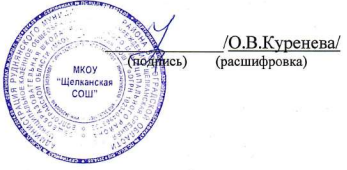                                                                        Приказ № 100а-од                                                                     от «04» сентября 2023 г.   План профилактики девиантного поведения и употребления ПАВ среди обучающихся с учетом результатов социально-психологического тестирования  на 2023 / 2024  учебный годНаправления профилактической деятельностиВиды профилактической деятельностиФормы работыЦелевые аудиторииДата, периодОтветственныйАнализ-планированиеАнализ-планированиеАнализ-планированиеАнализ-планированиеАнализ-планированиеАнализ-планированиеАнализ-планированиеАнализ результатов СПТПодготовка отчета о результатах СПТ по ООПед. коллективСентябрьСоветник директора по ВР, педагог-психологАнализ результатов СПТСравнительный анализ состава и объема «группы риска» за предыдущий учебный годПед. коллективСентябрьСоветник директора по ВР, педагог-психологАнализ результатов СПТПодготовка отчета о реализации плана профилактики за предыдущий учебный год, анализ достижений и недостатков, эффективности используемых технологий и методов работы в профилактической деятельностиПед. коллективСентябрьСоветник директора по ВР, педагог-психологПланирование профилактической деятельностиРазработка и утверждение комплексно-целевой программы профилактики негативных явлений среди обучающихся ООПед. коллективСентябрьСоветник директора по ВР, педагог-психологПланирование профилактической деятельностиРазработка рекомендаций по коррекции программы и плана профилактики негативных явлений среди обучающихся на основе анализа результатов СПТ (общий по ОО, классам/группам)Пед. коллективСентябрьСоветник директора по ВР, педагог-психологИнформационно-просветительская деятельностьИнформационно-просветительская деятельностьИнформационно-просветительская деятельностьИнформационно-просветительская деятельностьИнформационно-просветительская деятельностьИнформационно-просветительская деятельностьИнформационно-просветительская деятельностьИнформационно-просветительская деятельность с обучающимисяИнформационно-просветительская деятельность с обучающимисяИнформационно-просветительская деятельность с обучающимисяИнформационно-просветительская деятельность с обучающимисяИнформационно-просветительская деятельность с обучающимисяИнформационно-просветительская деятельность с обучающимисяИнформационно-просветительская деятельность с обучающимисяФормирование информационной средыПодготовка и размещение информационных материалов профилактической направленности (стенды, постеры, социальная реклама, сайт ОО)-Обучающиеся педагоги, родители. Обновление 1 раз в четверть  Советник директора по ВРПерсональное распространение справочно-информационных материалов Подготовка и распространение информационных материалов по профилактической тематике (буклеты, памятки и т.п.)Совместные творческие делаОбучающиеся 1-11 классовВ соответствии с тематикой мероприятий (опережающее информирование) Классные руководители, педагог-психолог, школьный актив Проведение информирующих мероприятий профилактической направленности Разъяснительная работа с обучающимися о целях и особенностях социально-психологического тестирования с целью получения добровольных информированных согласий на участие в социально-психологическом тестировании (информационная компания) Классный часОбучающиеся 7 – 11 классов Сентябрь 2-3 неделя Классные руководители, педагог-психолог Проведение информирующих мероприятий профилактической направленности Проведение занятий профилактической тематики в соответствии с планами профилактики классных руководителей. Классный час, дискуссионный клуб, круглый стол Обучающиеся 1 – 11 классов 1 раз в четверть Классные руководители, школьный актив Проведение информирующих мероприятий профилактической направленностиРазъяснительная работа с родителями (законными представителями) о целях и особенностях СПТ с целью получения добровольных информированных согласий на участие обучающихся в СПТ (информационная компания). Формирование позитивного отношения к СПТРС ППК Родители обучающихся 7 – 11 классов Сентябрь 2-3 неделя Советник директора по ВР, классные руководители, педагог-психолог Проведение информирующих мероприятий профилактической направленностиИнформирование о возможности получения психологической помощи в трудных жизненных ситуациях, о способах взаимодействия образовательной организации с системами и службами профилактики. Родительское собрание, психолого-педагогическая консультацияРодители обучающихся 1 – 11 классов Сентябрь Советник директора по ВР, классные руководители, педагог-психолог Проведение информирующих мероприятий профилактической направленностиОзнакомление с индикаторами девиантного поведения и употребления ПАВ обучающимися. Родительское собрание, психолого-педагогическая консультацияРодители обучающихся 1 – 11 классов Сентябрь  Советник директора по ВР, классные руководители, педагог-психолог Развитие профилактической компетентности родителей Проведение родительского всеобуча профилактической тематики в соответствии с планами профилактики классных руководителей. Родительское собрание, родительский лекторий (всеобуч), межведомственное взаимодействие Родители обучающихся 1 – 11 классов 5 раз в учебный год Педагог – психолог Классный руководитель Развитие профилактической компетентности родителей Предоставление рекомендаций по формированию детско-родительских отношений и воспитанию в семье на основе результатов социально-психологического тестирования. Психологическая консультация Родители обучающихся 7 – 11 классов Январь Педагог – психолог Классный руководитель Информационно-просветительская деятельность с педагогами и классными руководителями Информационно-просветительская деятельность с педагогами и классными руководителями Информационно-просветительская деятельность с педагогами и классными руководителями Информационно-просветительская деятельность с педагогами и классными руководителями Информационно-просветительская деятельность с педагогами и классными руководителями Информационно-просветительская деятельность с педагогами и классными руководителями Информационно-просветительская деятельность с педагогами и классными руководителями Информирование педагогов и классных руководителей Информирование о результатах СПТ (по ОО в целом, по классам или учебным группам). Психологическая консультация, семинар, межведомственное взаимодействиеКлассные руководители 7-11 классов ЯнварьСоветник директора по ВР, педагог-психолог Информирование педагогов и классных руководителей Предоставление рекомендаций классным руководителям/кураторам групп по коррекции плана профилактики негативных явлений среди обучающихся в класс/учебной группе. Психологическая консультация, семинар, межведомственное взаимодействиеКлассные руководители 7-11 классов Январь Советник директора по ВР, педагог-психолог Информирование педагогов и классных руководителей Информирование о способах взаимодействия ОО с системами и службами профилактики. Психологическая консультация, семинар, межведомственное взаимодействиеКлассные руководители 7-11 классов Январь Советник директора по ВР, педагог-психолог Развитие профилактической компетентности педагогов-предметников и классных руководителей Обсуждение организационно-смысловых аспектов профилактической работы, формирование профилактической компетентности, развитие навыков поведения в сложных педагогических ситуациях. Психологическая консультация, семинар, межведомственное взаимодействиеКлассные руководители 1-11 классов Август-Сентябрь  Советник директора по ВР, педагог-психолог Коррекционно-развивающая деятельностьКоррекционно-развивающая деятельностьКоррекционно-развивающая деятельностьКоррекционно-развивающая деятельностьКоррекционно-развивающая деятельностьКоррекционно-развивающая деятельностьКоррекционно-развивающая деятельностьКоррекция социально-психологических факторов девиантного поведения в группеФормирование навыков социальной адаптации и психологической устойчивости к трудным жизненным ситуациям у обучающихся в рамках профилактических и адаптационных программ, используемых в ООГрупповой тренинг, групповые игры Обучающиеся 1-11 классовОктябрь-Апрель  Педагог-психолог Коррекция социально-психологических факторов девиантного поведения в группеПсихологическая коррекция негативных моделей поведения и общения, развитие умений и навыков, направленных на личностный рост и адаптацию в социуме. Проведение активных и интерактивных мероприятий профилактической тематики с обучающимися в рамках профилактических и адаптационных программ, используемых в ООГрупповой тренинг, групповые игрыОбучающиеся 1-11 классовОктябрь-Апрель Педагог-психолог Коррекция социально-психологических факторов девиантного поведения в группеФормирование жизненных навыков и конструктивных стратегий поведения в рамках профилактических и адаптационных программ, используемых в ООГрупповой тренинг, групповые игрыОбучающиеся 1-11 классов Октябрь-Апрель Педагог-психолог Коррекция социально-психологических факторов девиантного поведения Оказание обучающимся индивидуальной психологической помощи в трудных жизненных ситуациях. Психологическая консультацияОбучающиеся 1-11 классовСентябрь-Май Педагог-психолог Коррекция социально-психологических факторов девиантного поведения Индивидуальное консультирование родителей по вопросам отклоняющегося поведения детей Психологическая консультацияРодители обучающихся Сентябрь-МайПедагог-психолог Коррекция социально-психологических факторов девиантного поведения Психологическое сопровождение (коррекция) детско-родительских отношений Психологическая консультацияРодители обучающихся Сентябрь-Май Педагог-психолог Мониторинг-контрольМониторинг-контрольМониторинг-контрольМониторинг-контрольМониторинг-контрольМониторинг-контрольМониторинг-контрольМониторинг рискогенности социально-психологических условий развития обучающихся Проведение социально-психологического тестирования ТестированиеОбучающиеся 7-11 классовСентябрь-Октябрь Директор Мониторинг рискогенности социально-психологических условий развития обучающихся Контроль за проведением свободного времени и занятости обучающихся во время каникул Интервью, анкетирование, стандартизированное наблюдениеОбучающиеся 1-11 классовСентябрь-Май Классные руководители, педагог-психологМониторинг рискогенности социально-психологических условий развития обучающихся Контроль (учет) посещаемости школы детьми, состоящими на разных категориях учёта Стандартизированное наблюдениеОбучающиеся, состоящие на учете 1-11 классов Сентябрь-Май Классные руководители, педагог-психологМониторинг рискогенности социально-психологических условий развития обучающихся Контроль участия «обучающихся группы риска» (ОГР) в культурно-массовой и спортивной работе. Интервью, анкетирование, стандартизированное наблюдениеОбучающиеся 7-11 классов «группы риска»Сентябрь-Май Классные руководители Мониторинг рискогенности социально-психологических условий развития обучающихся Контроль адаптированности обучающихся к новым условиям обучения (в 1, 5, 10 классах, адаптация вновь принятых) Интервью, анкетирование, стандартизированное наблюдениеОбучающиеся 1, 5, 10 классов, вновь прибывшие Сентябрь-Октябрь Классные руководители, педагог-психолог Мониторинг индикаторов девиаций и употребления ПАВ у обучающихся в образовательной организацииВыявление обучающихся, эпизодически употребляющих алкоголь, никотин, наркотические вещества, совершающих правонарушения Стандартизированное наблюдениеОбучающиеся 5-11 классовЕжедневно Классные руководители, педагог-психологМониторинг индикаторов девиаций и употребления ПАВ у обучающихся в образовательной организацииВыявление обучающихся с индикаторами суицидального поведения (самоповреждения), имеющими специфические изменения в поведении и общении Стандартизированное наблюдениеОбучающиеся 5-11 классовЕжедневно Классные руководители, педагог-психологМониторинг индикаторов девиаций и употребления ПАВ у обучающихся в образовательной организацииМониторинг случаев буллинга (травли) Стандартизированное наблюдениеОбучающиеся 1-11 классовЕжедневно Классные руководители, педагог-психолог Мониторинг аккаунтов обучающихся в социальных сетяхОпределение круга пользователей социальными сетями из числа обучающихся образовательной организации, зарегистрированных в социальной сети под своим именем (по возможности, ником). Анализ виртуального пространстваОбучающиеся 5 – 11 классовЕженедельно Классные руководители Мониторинг аккаунтов обучающихся в социальных сетяхВыявление признаков девиантного поведения пользователей в виртуальной среде. Анализ виртуального пространстваОбучающиеся 5-11 классовЕженедельно Классные руководители Мониторинг аккаунтов обучающихся в социальных сетяхВыявление приобщения к информации, запрещенной для распространения среди обучающихся, побуждающей к совершению действий, представляющих угрозу жизни и (или) здоровью, в том числе к причинению вреда своему здоровью, суициду. Анализ виртуального пространстваОбучающиеся 5-11 классовЕженедельно Классные руководители Оценка эффективности системы профилактики девиантного поведения и употребления ПАВ в образовательной организацииСоотнесение результатов с поставленными целевыми показателями (ключевыми показателями эффективности КПЭ)Интервью, анкетирование, опросПед. коллектив Май Директор, советник директора по ВРОценка эффективности системы профилактики девиантного поведения и употребления ПАВ в образовательной организацииОценка динамических изменений в выраженности факторов риска (ФР) и факторов защиты (ФЗ) Интервью, анкетирование, опросПед. коллектив Май Советник директора по ВР, педагог-психолог Оценка эффективности системы профилактики девиантного поведения и употребления ПАВ в образовательной организацииАнализ достижений и недостатков в профилактической работе. Анализ эффективности используемых технологий и методов работы. Подготовка отчетаПед. коллектив Май Советник директора по ВР, педагог-психолог Оценка эффективности системы профилактики девиантного поведения и употребления ПАВ в образовательной организацииОпределение ключевых направлений работы по предупреждению девиантного поведения и употребления ПАВ на следующий учебный год. Подготовка отчета Пед. коллектив Май Советник директора по ВР, педагог-психолог Оценка эффективности системы профилактики девиантного поведения и употребления ПАВ в образовательной организацииПланирование дальнейшей работы по профилактике девиантного поведения и употребления ПАВ. Формирование предложений по коррекции программы и плана профилактики на следующий учебный год. Подготовка предложенийПед. коллектив Май Советник директора по ВР, педагог-психолог Общепрофилактические мероприятия для обучающихсяОбщепрофилактические мероприятия для обучающихсяОбщепрофилактические мероприятия для обучающихсяОбщепрофилактические мероприятия для обучающихсяОбщепрофилактические мероприятия для обучающихсяОбщепрофилактические мероприятия для обучающихсяОбщепрофилактические мероприятия для обучающихсяОрганизация деятельности обучающихся, альтернативной употреблению ПАВ Привлечение обучающихся к культурно-досуговой деятельности (кружки, секции). Внеурочная деятельностьОбучающиеся 1-11 классовПри отсутствии вовлеченности Классные руководители Организация деятельности обучающихся, альтернативной употреблению ПАВ Привлечение обучающихся к внеурочной активности: акции, конкурсы, экскурсии и т.п. Внеурочная деятельностьОбучающиеся 1-11 классовПри отсутствии вовлеченности Классные руководители Организация деятельности обучающихся, альтернативной употреблению ПАВ Формирование ответственного поведения. Вовлечение обучающихся в общественно-значимую, социально-полезную деятельность (волонтерство). Проекты, акцииОбучающиеся 1-11 классовВ соответствии с планами профилактики классных руководителей Советник директора по ВР, классные руководители Организация деятельности обучающихся, альтернативной употреблению ПАВ Воспитательная работа с неформальными лидерами, формирование навыков школьного самоуправления, учеба школьного актива. Деловая игра, групповой тренинг, психологическая консультация Обучающиеся 1-11 классовВ соответствии с планами профилактики классных руководителей Классные руководители, педагог-психолог Формирование культуры здорового образа жизниПривлечение к общефизической подготовке (ОФП), развитие интереса к различным видам спорта Спортивно-оздоровительное мероприятиеОбучающиеся 1-11 классов1 раз в четверть Классные руководители, учителя физической культуры Формирование культуры здорового образа жизниФормирование навыков ЗОЖ. Групповой тренингОбучающиеся 1-11 классовВ соответствии с планами профилактики классных руководителей Классные руководители Формирование культуры здорового образа жизниПривлечение родителей к проведению совместных мероприятий «дети – родители». Групповой тренинг, спортивно-оздоровительное мероприятиеОбучающиеся 1-11 классовВ соответствии с планами профилактики классных руководителей Классные руководители Формирование культуры здорового образа жизниФормирование смысложизненных ориентаций при проведении уроков естественно-научного и гуманитарного циклов совместно с педагогом-психологом (психолого-педагогическая интеграция). Групповой тренинг, деловая играОбучающиеся 1-11 классов1 урок в четверть по каждому предмету Учителя-предметники, педагог-психолог Формирование культуры здорового образа жизниФормирование психологической устойчивости к деструктивному воздействию медиапродукции. Групповой тренинг, психологическая консультацияОбучающиеся 1-11 классовВ соответствии с планами профилактики классных руководителей Классные руководители, педагог-психолог 